Supplementary Table 1. Number and percentage of households invited to participate in the COVID-19 Infection Survey who subsequently enrolled, by country and phase of studyNotes: The initial invitation phase was open to previous respondents to ONS surveys who had consented to participate in future research, and started on 26 April 2020 in England, 29 June 2020 in Wales, and 26 July 2020 in Northern Ireland. The extension period refers to the period of time beyond the initial pilot phase of the study when the sample was increased, and started on 31 May 2020 in England. Sampling from AddressBase started on 13 July 2020 in England, 5 October 2020 in Wales, and 14 September 2020 in Scotland, and involved randomly selecting addresses from an address list. Enrolment rates are as of 31 January 2022, when recruitment into the study ended, and are taken from the technical dataset accompanying the official COVID-19 Infection Survey publication: https://www.ons.gov.uk/peoplepopulationandcommunity/healthandsocialcare/conditionsanddiseases/datasets/covid19infectionsurveytechnicaldataSupplementary Table 2. Characteristics at enrolment of study participants who were either never infected with SARS-CoV-2 during follow-up, or who were infected and subsequently ever reported Long CovidSupplementary Table 2 (continued)Notes: SD: standard deviation; SOC: Standard Occupational Classification. Area deprivation was based on the English Indices of Deprivation 2019, the Welsh Index of Multiple Deprivation 2019, the Scottish Index of Multiple Deprivation 2020, and the Northern Ireland Multiple Deprivation Measure 2017. Health conditions were self-reported rather than clinically diagnosed based on the survey question: “Do you have any physical or mental health conditions or illnesses lasting or expected to last 12 months or more (excluding any long-lasting COVID-19 symptoms)?”Supplementary Table 3. Adjusted odds ratios for inactivity (excluding retirement) for participants currently reporting Long Covid compared with the pre-infection period, by time since SARS-CoV-2 infection and effect modifiersSupplementary Table 3 (continued)Supplementary Table 3 (continued)Supplementary Table 3 (continued)Notes: aOR: adjusted odds ratio; CI: confidence interval; Ref: reference category. Estimates are from conditional logit models including the exposure variable interacted with each of the effect modifiers, adjusted for calendar day of study assessment, current age, and interactions between calendar day and each of current age, sex, self-reported health/disability status at survey enrolment, and each of the effect modifiers (excluding reinfection status and data collection mode). P-values were corrected using the Benjamini-Yekutieli method.Supplementary Table 4. Adjusted odds ratios for long-term (≥4 weeks) absence for participants currently reporting Long Covid compared with the pre-infection period, by time since SARS-CoV-2 infection and effect modifiersSupplementary Table 4 (continued)Supplementary Table 4 (continued)Supplementary Table 4 (continued)Supplementary Table 4 (continued)Supplementary Table 4 (continued)Notes: aOR: adjusted odds ratio; CI: confidence interval; Ref: reference category. Estimates are from conditional logit models including the exposure variable interacted with each of the effect modifiers, adjusted for calendar day of study assessment, current age, and interactions between calendar day and each of current age, sex, self-reported health/disability status at survey enrolment, and each of the effect modifiers (excluding reinfection status and data collection mode). Models were fitted to study assessments from 1 October 2021 when participants were in employment. P-values were corrected using the Benjamini-Yekutieli method.Supplementary Figure 1. Study participant flow diagram for the analysis population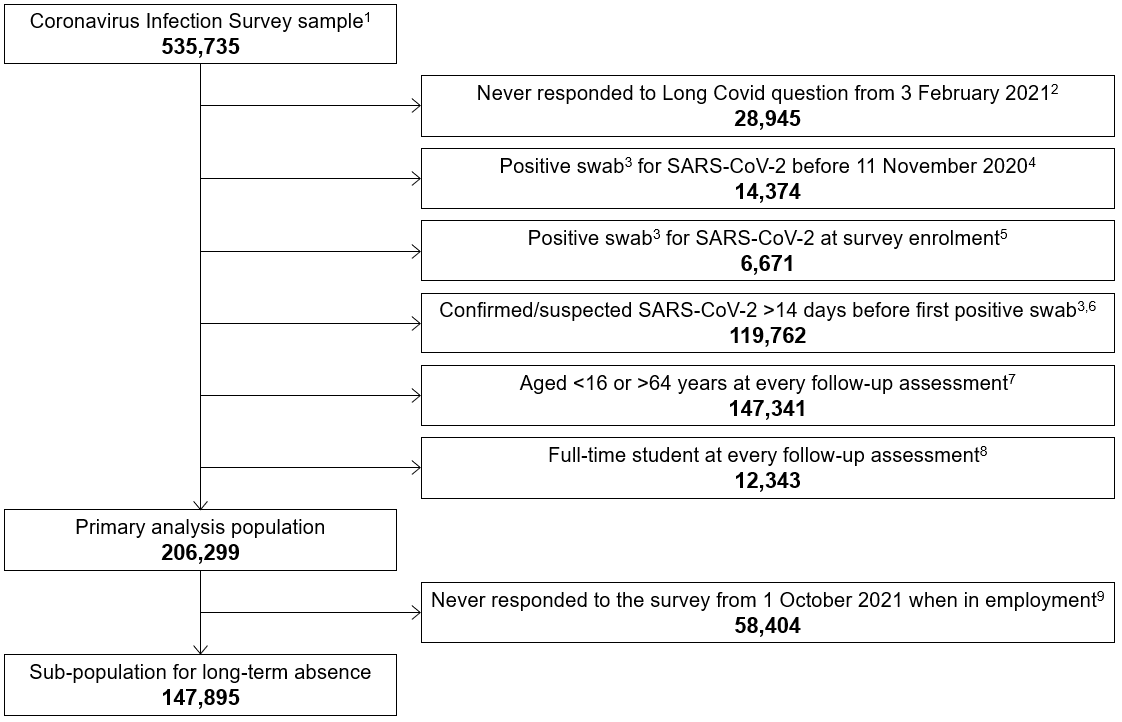 Notes:535,735 participants from 267,913 households enrolled into the Coronavirus Infection Survey (CIS). However, not all households who were invited to participate in the survey chose to enrol. Supplementary Table 1 reports household enrolment rates, which were as high as 51% at the start of the survey but dropped to as low as 12% by the end of recruitment.The Long Covid survey question was introduced on the Coronavirus Infection Survey (CIS) on 3 February 2021.Positive swab tests for SARS-CoV-2 included polymerase chain reaction (PCR) tests via CIS study assessments and all swabs taken outside of the study, as self-reported by participants.We excluded participants first testing positive before 11 November 2020 (12 weeks before the Long Covid survey question was implemented) so that we could fully observe participants' self-reported Long Covid experience. Before this date, participants’ Long Covid status 12 weeks post-infection cannot be obtained.To ensure that a first positive swab for SARS-CoV-2 during the study period was likely to represent a first infection, we excluded participants with a first positive swab at CIS enrolment, as the timing of infection could not be determined for these participants.We excluded participants with a positive spike-antibody blood test (excluding any tests after COVID-19 vaccination) or who reported thinking they had had COVID-19 ≥14 days before their first positive swab, as the first observed positive test may have represented a reinfection for these participantsParticipants aged <16 or >64 years are not considered to be of working-age and were therefore outside the scope of this analysis.Students were outside the scope of this analysis.When analysing long-term absence from work, we excluded study assessments when participants were not in employment and those before 1 October 2021, when the UK Coronavirus Job Retention Scheme (also known as ‘furlough’) was in operation.Supplementary Figure 2a. Unadjusted and adjusted odds ratios for inactivity (excluding retirement) compared with the pre-infection period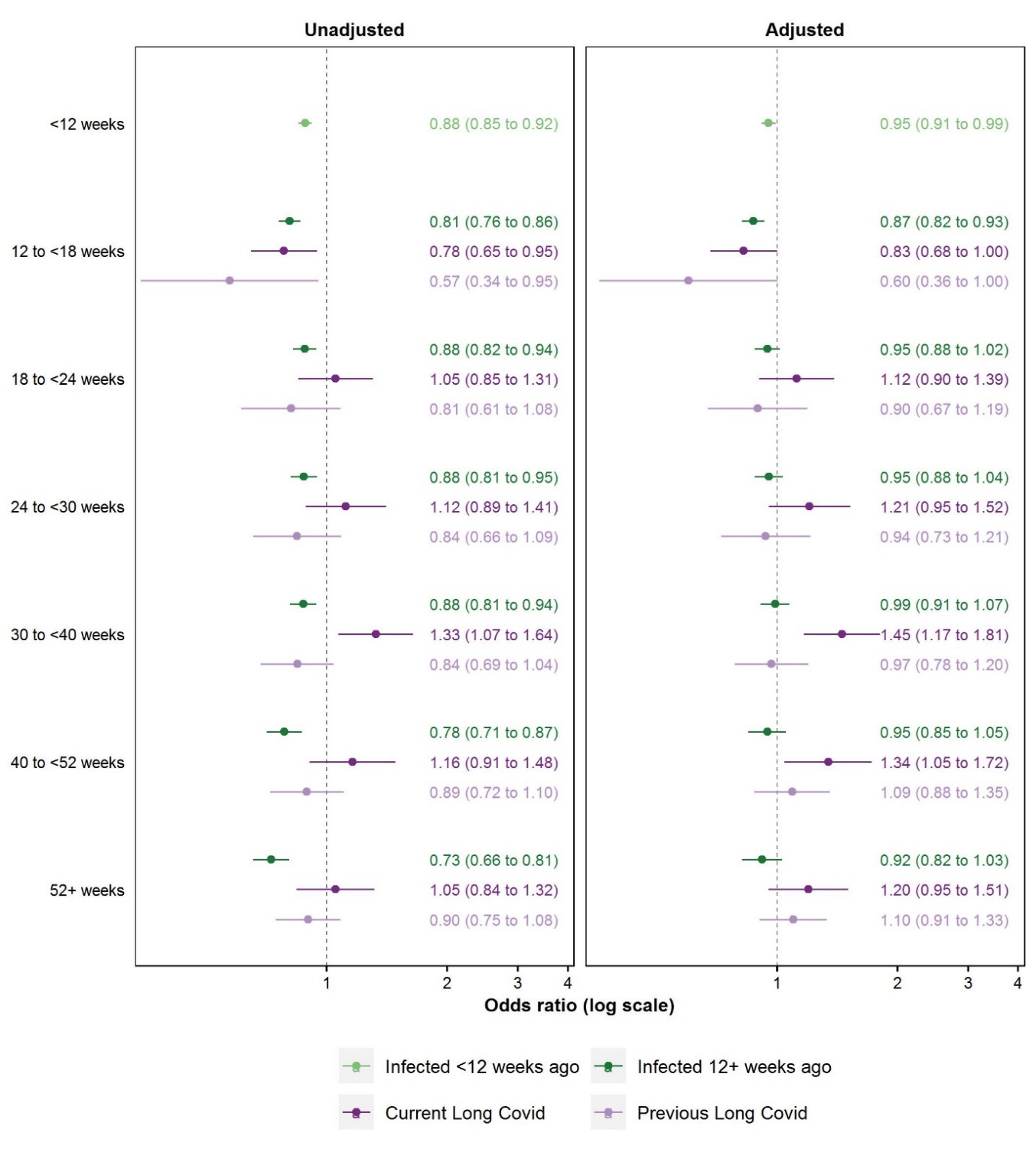 Notes: Both sets of estimates are from conditional logit models. Adjusted estimates are adjusted for calendar day of study assessment, current age, and interactions between calendar day and each of current age, sex, and self-reported health/disability status at survey enrolment.The adjustment for calendar time appears to have considerable value in reducing bias in the estimates. The unadjusted ORs for inactivity for participants previously infected with SARS-CoV-2 without reporting Long Covid are significantly lower than 1 in all time-since-infection strata, but it is infeasible that being infected with SARS-CoV-2 would increase the likelihood of labour market participation. This is suggestive of bias in the unadjusted estimates, caused by temporal confounding between the risk of infection and background labour market conditions (the likelihood of ever being infected with SARS-CoV-2 increased as the pandemic unfolded, coinciding with increasing employment in the UK labour market from mid-2021).Supplementary Figure 2b. Unadjusted and adjusted odds ratios for long-term (≥4 weeks) absence compared with the pre-infection period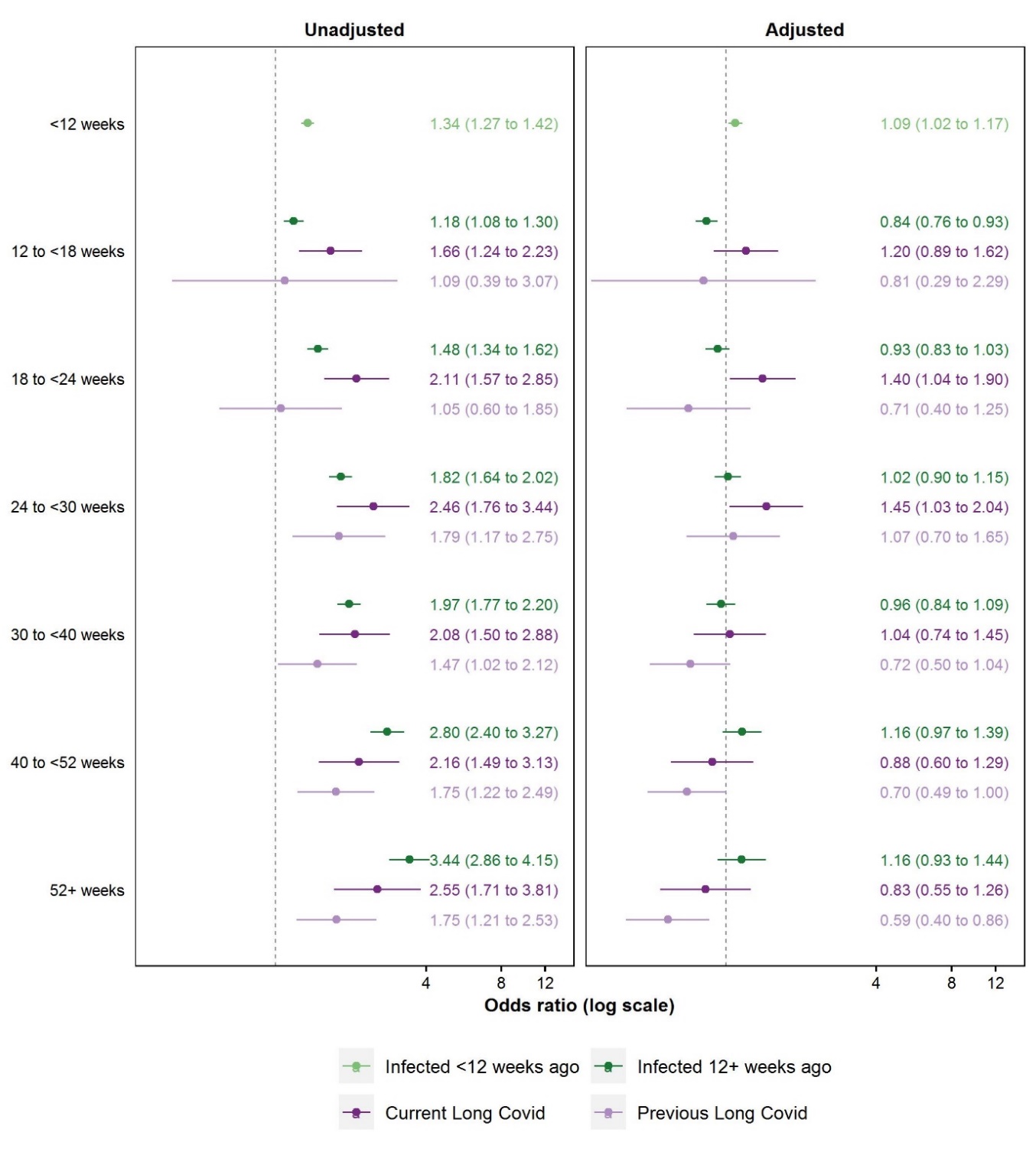 Notes: Both sets of estimates are from conditional logit models. Adjusted estimates are adjusted for calendar day of study assessment, current age, and interactions between calendar day and each of current age, sex, and self-reported health/disability status at survey enrolment. Models were fitted to study assessments from 1 October 2021 when participants were in employment.SUPPLEMENTARY APPENDIX 1Survey question used to derive labour market study variablesAll Coronavirus Infection Survey (CIS) participants were asked the following question at enrolment and at each follow-up assessment:What is your current work, education or other status, that is, where you spend most of your time? (Select one)Employed and currently working (including if on leave or sick leave for less than 4 weeks)Employed and currently not working (e.g. on leave due to the COVID-19 pandemic (furloughed); sick leave for 4 weeks or longer; or maternity/paternity leave)Self-employed and currently working (include if on leave or sick leave for less than 4 weeks)Self-employed and currently not working (e.g. on leave due to the COVID-19 pandemic; sick leave for 4 weeks or longer; or maternity/paternity leave)Looking for paid work and able to startNot in paid work and not looking for paid work (include doing voluntary work here)Retired (include doing voluntary work here)Child under 4-5 years not attending nursery, pre-school or childminderChild under 4-5 years attending nursery, pre-school or childminder4-5 years and older at school/home-school (including if temporarily absent)Attending college or other further education provider, including apprenticeships (including if temporarily absent)Attending university (including if temporarily absent)For this analysis, participants were classified to labour market statuses as follows:In employment: response options 1-4Long-term absent while in employment: response options 2 and 4Unemployed: response option 5Labour market inactive (excluding retired): response option 6Retired: response option 7Student: response options 10-12SUPPLEMENTARY APPENDIX 2Sensitivity analyses for labour market inactivityWe performed several sensitivity analyses for the primary outcome, labour market inactivity: First, we restricted the analysis to participants who tested positive for SARS-CoV-2 during follow-up to mitigate against selection effectsSecond, we excluded study assessments when study participants were retired, and therefore ineligible to be otherwise inactiveThird, we investigated alternative specifications of the restricted cubic spline for modelling calendar time and ageThese analyses are illustrated in the following figures. All estimates and inferences are similar to those presented in the main analysis.Sensitivity analysis 1: Adjusted odds ratios for inactivity (excluding retirement) compared with the pre-infection period, after restricting the analysis population to ever-infected participants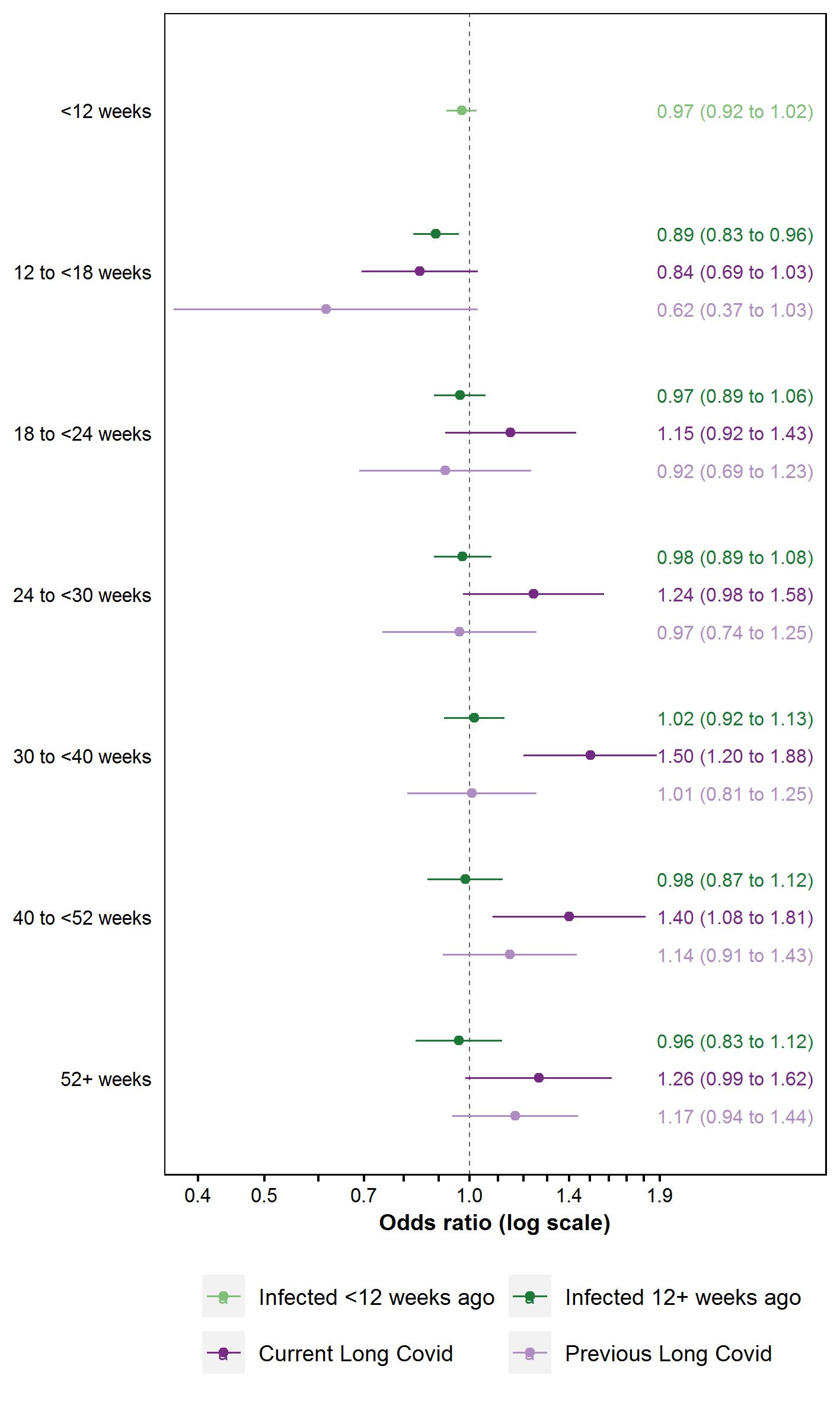 Notes: Estimates are from a conditional logit model adjusted for calendar day of study assessment, current age, and interactions between calendar day and each of current age, sex, and self-reported health/disability status at survey enrolment.Sensitivity analysis 2: Adjusted odds ratios for inactivity (excluding retirement) compared with the pre-infection period, after excluding study assessments when participants were retired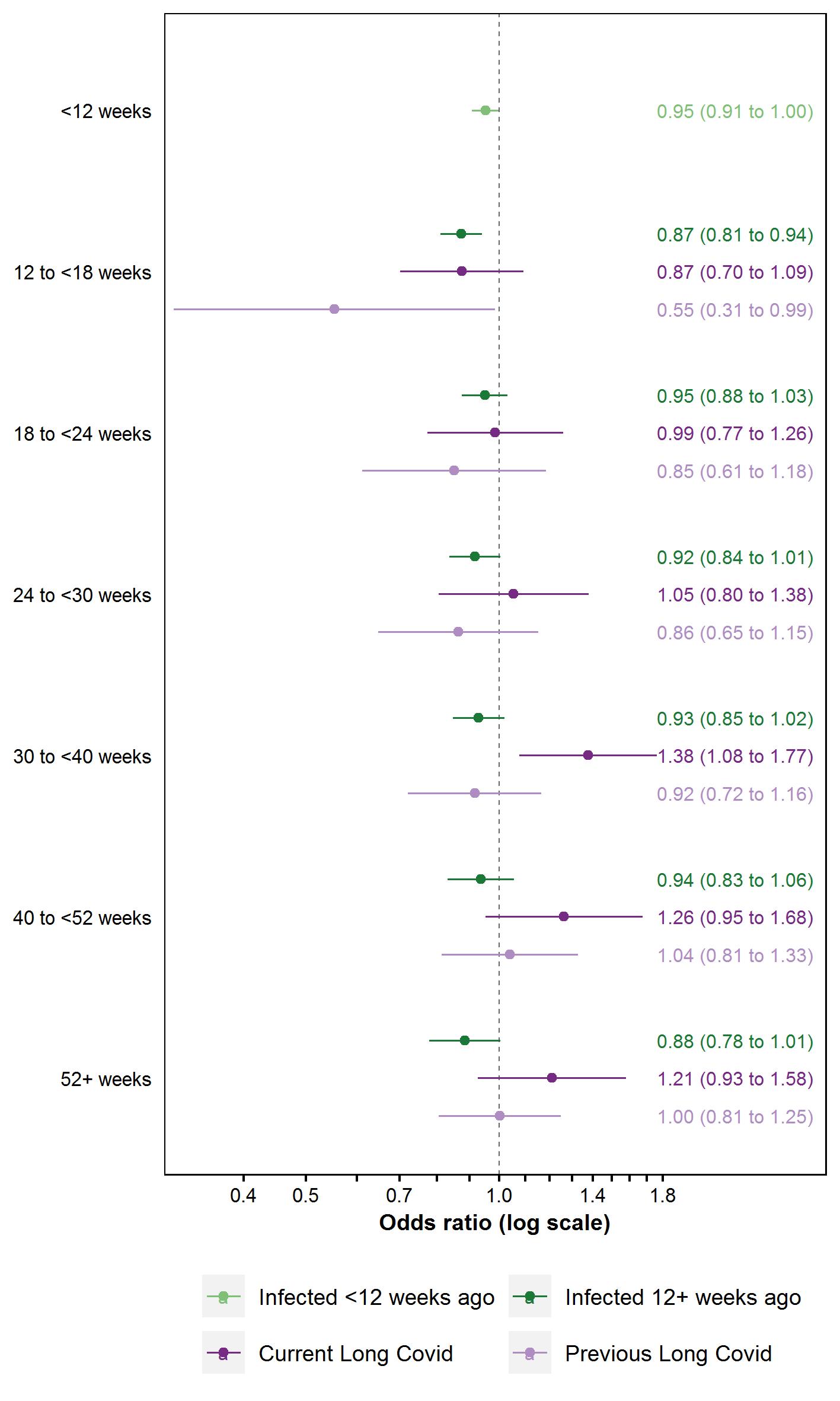 Notes: Estimates are from a conditional logit model adjusted for calendar day of study assessment, current age, and interactions between calendar day and each of current age, sex, and self-reported health/disability status at survey enrolment.Sensitivity analysis 3a: Adjusted odds ratios for inactivity (excluding retirement) compared with the pre-infection period, after increasing the number of internal knots in splines for calendar time and age from one to two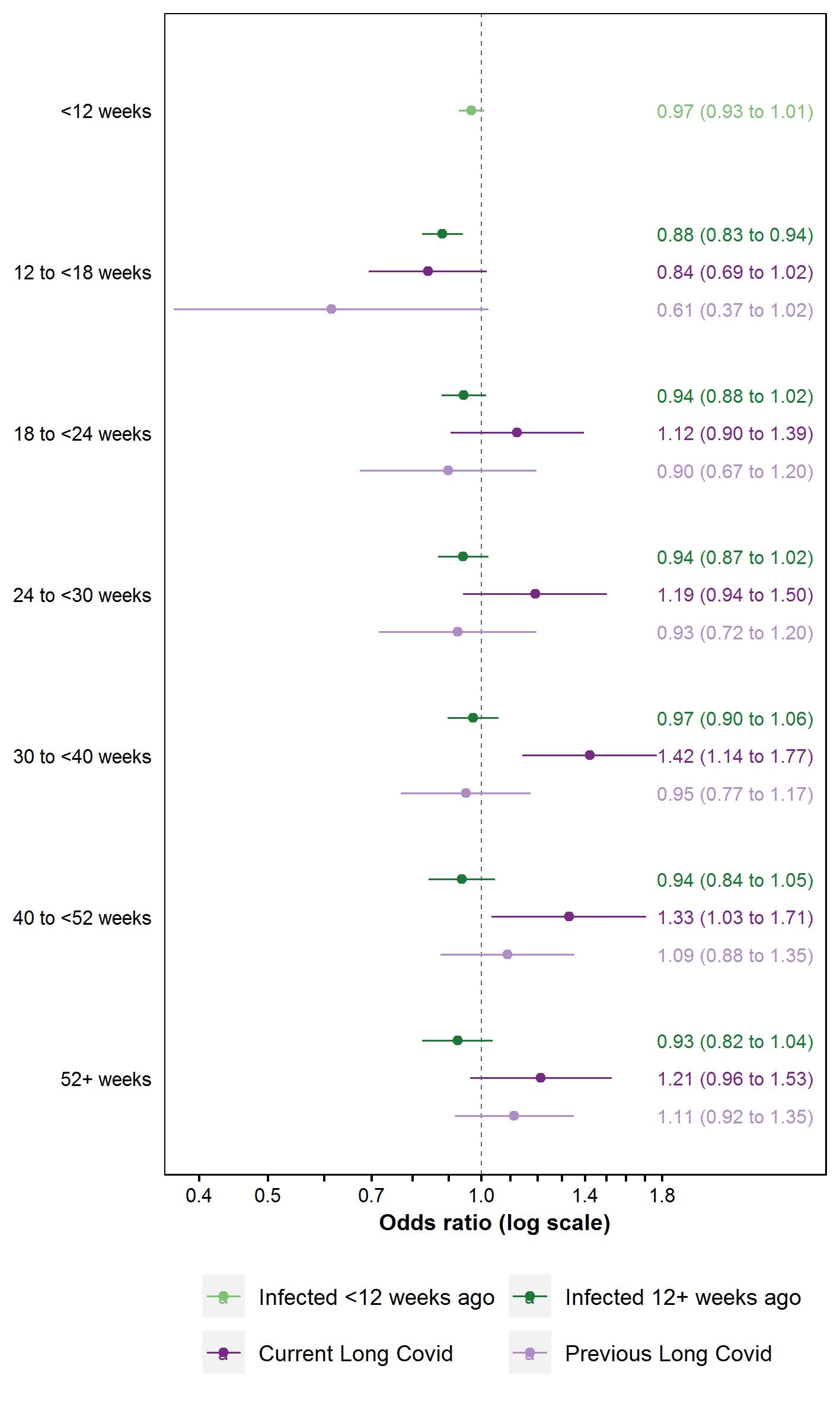 Notes: Estimates are from a conditional logit model adjusted for calendar day of study assessment, current age, and interactions between calendar day and each of current age, sex, and self-reported health/disability status at survey enrolment.Sensitivity analysis 3b: Adjusted odds ratios for inactivity (excluding retirement) compared with the pre-infection period, after increasing the number of internal knots in splines for calendar time and age from one to three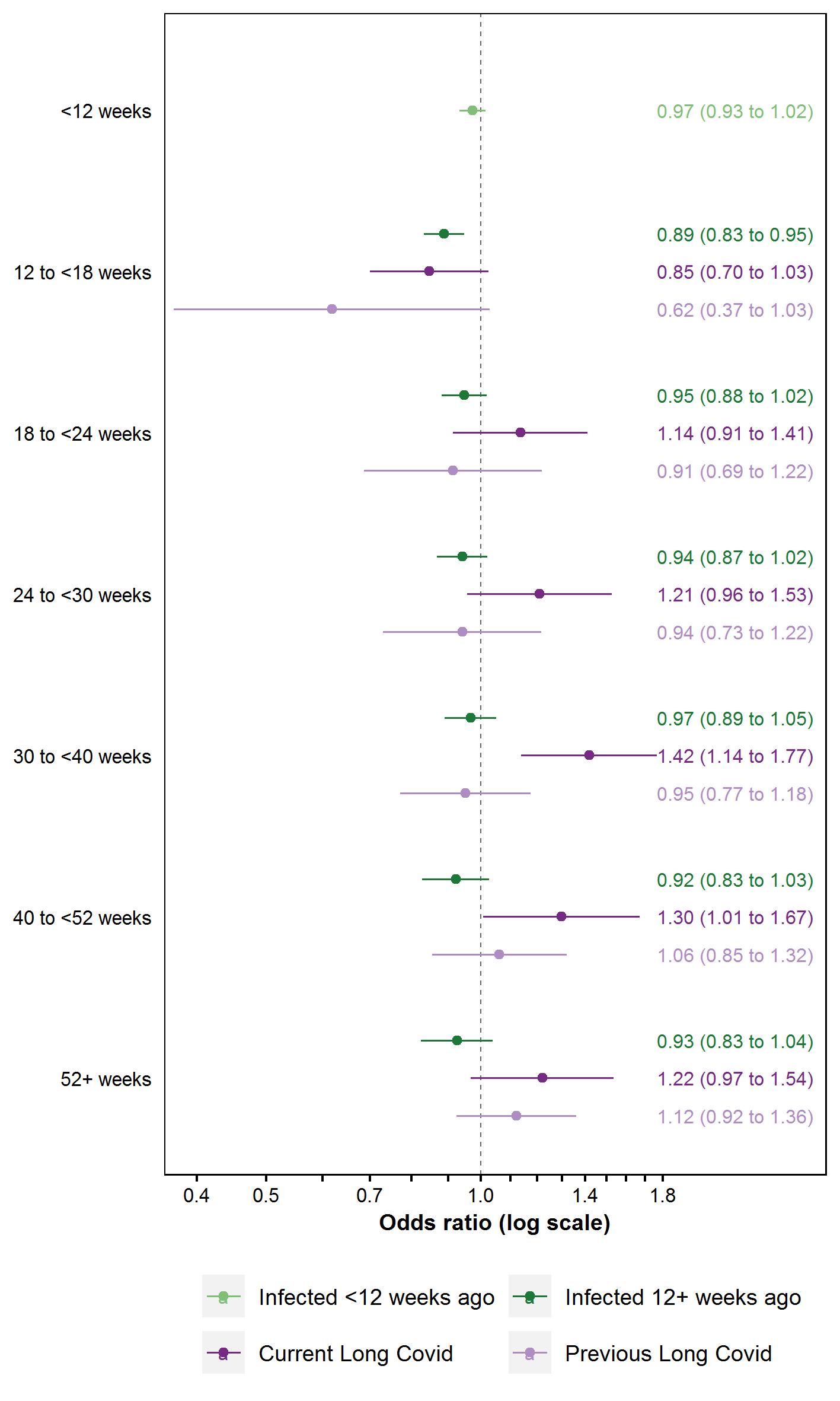 Notes: Estimates are from a conditional logit model adjusted for calendar day of study assessment, current age, and interactions between calendar day and each of current age, sex, and self-reported health/disability status at survey enrolment.SUPPLEMENTARY APPENDIX 3Methodology and summary of findings for the heterogeneity analysisMethodologyWe tested for effect modification by socio-demographics at COVID-19 Infection Survey (CIS) enrolment; SARS-CoV-2 reinfection status at each assessment (based on time since first positive swab and number of successive negative tests1), which may be associated with Long Covid severity; and mode of data collection to allow for differential exposure misclassification (CIS participants were 30% more likely to report Long Covid if responding remotely rather than face-to-face2, perhaps due to stigma associated with the condition3). It was possible to test for heterogeneity by labour market attributes (employment sector, SOC Major Group, self-employment status) for long-term absence but not for economic inactivity, as these attributes are only definable for people in employment. For each outcome and each modifier, statistically significant interactions were identified at the 5% level after performing Benjamini-Yekutieli4 corrections to p-values to account for multiple comparisons across time-since-infection intervals and levels of modifiers.Labour market inactivityThere was no evidence of heterogeneity in the relationship between Long Covid and inactivity by socio-demographic characteristics, SARS-CoV-2 reinfection status, or data collection mode in any time-since-infection interval (Supplementary Table 3). Despite not reaching the 5% threshold for statistical significance, aORs were consistently numerically highest for participants reporting Long Covid aged 50-64 years.Long-term absenceThere was no evidence of heterogeneity in the relationship between Long Covid and long-term absence for any effect modifier in any time-since-infection interval (Supplementary Table 4), except for the presence of underlying health conditions 18 to <24 weeks post-infection (p=0.02). Participants without health conditions who reported Long Covid in this interval were more likely to be long-term absent compared with pre-infection (aOR: 1.96; 95% CI: 1.38 to 2.78), while there was no evidence of difference between the pre- and post-infection periods for participants with health conditions (aOR: 0.58; 95% CI: 0.31 to 1.10).References1 Office for National Statistics. Coronavirus (COVID-19) Infection Survey, characteristics of people testing positive for COVID-19, UK: 19 October 2022. 2022. https://www.ons.gov.uk/peoplepopulationandcommunity/healthandsocialcare/conditionsanddiseases/bulletins/coronaviruscovid19infectionsurveycharacteristicsofpeopletestingpositiveforcovid19uk/19october20222 Office for National Statistics. Prevalence of ongoing symptoms following coronavirus (COVID-19) infection in the UK: 1 September 2022. 2022. https://www.ons.gov.uk/peoplepopulationandcommunity/healthandsocialcare/conditionsanddiseases/bulletins/prevalenceofongoingsymptomsfollowingcoronaviruscovid19infectionintheuk/1september20223 Pantelic M, Ziauddeen N, Boyes M, O'Hara ME, Hastie C, Alwan NAA. Long Covid stigma: Estimating burden and validating scale in a UK-based sample. PLoS One. 2022;17(11):e0277317. doi: 10.1371/journal.pone.02773174 Benjamini Y, Yekutieli D. The control of the false discovery rate in multiple testing under dependency. Ann Stat. 2001;29(4):1165–1188. doi: 10.1214/aos/1013699998SUPPLEMENTARY APPENDIX 4Methodology for estimating labour market inactivity attributable to Long CovidPoint estimatesFor each time-since-infection stratum (), use the published estimates of the total number of people reporting Long Covid () and those who are inactive ()1 to calculate the probability of inactivity among people reporting Long Covid ():For each time-since-infection stratum, calculate the odds of inactivity () among people reporting Long Covid from the probability:For each time-since-infection stratum, divide the odds of inactivity by the estimated adjusted odds ratio (aOR) for people currently reporting Long Covid () in the corresponding time-since-infection stratum; this gives an estimate of the counterfactual odds of inactivity () (that is, the odds had those reporting Long Covid not been infected with SARS-CoV-2) assuming the statistical model is correct:For each time-since-infection stratum, convert the counterfactual odds of inactivity to a counterfactual probability ():For each time-since-infection stratum, multiply the total number of people reporting Long Covid by the counterfactual probability of inactivity; this gives an estimate of the number of people reporting Long Covid who would have been inactive had they not been infected with SARS-CoV-2 () assuming the statistical model is correct:For each time-since-infection stratum, calculate the difference between the number of people reporting Long Covid who were inactive and the estimated number who would have been inactive had they not been infected with SARS-CoV-2; this gives an estimate of the inactivity attributable to Long Covid () assuming the statistical model is correct:Sum the estimated attributable inactivity totals across time-since-infection strata:Confidence intervalsThere is uncertainty inherent in both inputs to our estimates: the number of people in the population reporting Long Covid by inactivity status; and the adjusted odds ratios for inactivity by time since first SARS-CoV-2 infection and current Long Covid status. We therefore constructed confidence intervals around our estimates using simulation:For each time-since-infection stratum, take a random draw from the normal distribution with mean equal to the total number of people reporting Long Covid who are inactive, and standard deviation equal to the corresponding standard error.For each time-since-infection stratum, take a random draw from the normal distribution with mean equal to the estimated coefficient for the ‘currently reporting Long Covid’ group from the conditional logit model, and standard deviation equal to the corresponding standard error.For each time-since-infection stratum, take the antilog of the value randomly drawn in step 2 above to obtain the corresponding aOR.Go through steps 1-7 in the ‘point estimates’ subsection, but replacing  and  by their randomly drawn values,  and , to obtain .Repeat steps 1-4 above a further 9,999 times (i.e., 10,000 iterations in total).Calculate the standard deviations of the sampling distributions of and ,  and  respectively. These provide estimates of the standard errors of  and  respectively.Construct 95% confidence intervals around  and :;  References1 Office for National Statistics. Number of working-age non-students with self-reported long COVID, and those who are economically inactive (excluding retirement), by time since first COVID-19 infection, UK: July 2022. 2023. https://www.ons.gov.uk/peoplepopulationandcommunity/healthandsocialcare/conditionsanddiseases/adhocs/15568numberofworkingagenonstudentswithselfreportedlongcovidandthosewhoareeconomicallyinactiveexcludingretirementbytimesincefirstcovid19infectionukjuly2022Study phaseEnglandWalesNorthern IrelandScotlandInitial invitation10,266 (51%)7,031 (41%)7,373 (43%)N/AExtension period39,392 (43%)N/AN/AN/AAddressBase173,583 (12%)7,051 (14%)N/A23,217 (13%)CharacteristicLevelAll participants (n=116,988)Never infected (n=108,548)Ever reported Long Covid (n=8,440)Absolute standardized difference (%)Age (years), mean (SD)Age (years), mean (SD)45.2 (13.7)45.1 (13.9)46.3 (11.2)8.9Age group (n, %)<16 years649 (0.6)634 (0.6)15 (0.2)37.9Age group (n, %)16 to 24 years10,484 (9.0)10,107 (9.3)377 (4.5)37.9Age group (n, %)25 to 34 years18,711 (16.0)17,736 (16.3)975 (11.6)37.9Age group (n, %)35 to 49 years33,509 (28.6)30,209 (27.8)3,300 (39.1)37.9Age group (n, %)50 to 64 years53,635 (45.8)49,862 (45.9)3,773 (44.7)37.9Sex (n, %)Male54,769 (46.8)51,659 (47.6)3,110 (36.8)21.9Sex (n, %)Female62,219 (53.2)56,889 (52.4)5,330 (63.2)21.9Ethnic group (n, %)White106,958 (91.4)99,084 (91.3)7,874 (93.3)7.5Ethnic group (n, %)Non-white10,030 (8.6)9,464 (8.7)566 (6.7)7.5Country/region of residence (n, %)North East England3,943 (3.4)3,554 (3.3)389 (4.6)17.7Country/region of residence (n, %)North West England12,127 (10.4)11,065 (10.2)1,062 (12.6)17.7Country/region of residence (n, %)Yorkshire and the Humber8,789 (7.5)8,050 (7.4)739 (8.8)17.7Country/region of residence (n, %)East Midlands7,495 (6.4)6,899 (6.4)596 (7.1)17.7Country/region of residence (n, %)West Midlands8,553 (7.3)7,880 (7.3)673 (8.0)17.7Country/region of residence (n, %)East of England10,847 (9.3)10,045 (9.3)802 (9.5)17.7Country/region of residence (n, %)London21,420 (18.3)20,196 (18.6)1,224 (14.5)17.7Country/region of residence (n, %)South East England14,553 (12.4)13,622 (12.5)931 (11.0)17.7Country/region of residence (n, %)South West England9,264 (7.9)8,658 (8.0)606 (7.2)17.7Country/region of residence (n, %)Scotland10,266 (8.8)9,588 (8.8)678 (8.0)17.7Country/region of residence (n, %)Wales6,427 (5.5)5,972 (5.5)455 (5.4)17.7Country/region of residence (n, %)Northern Ireland3,304 (2.8)3,019 (2.8)285 (3.4)17.7Area deprivation quintile group (n, %)1 (most deprived)14,449 (12.4)13,189 (12.2)1,260 (14.9)7.2Area deprivation quintile group (n, %)221,078 (18.0)19,457 (17.9)1,621 (19.2)7.2Area deprivation quintile group (n, %)325,228 (21.6)23,465 (21.6)1,763 (20.9)7.2Area deprivation quintile group (n, %)427,163 (23.2)25,330 (23.3)1,833 (21.7)7.2Area deprivation quintile group (n, %)5 (least deprived)29,070 (24.8)27,107 (25.0)1,963 (23.3)7.2Self-reported health/disability status (n, %)No long-term health conditions92,758 (79.3)86,360 (79.6)6,398 (75.8)8.6Self-reported health/disability status (n, %)Health conditions without impact to day-to-day activities11,539 (9.9)10,603 (9.8)936 (11.1)8.6Self-reported health/disability status (n, %)Day-to-day activities limited a little by health conditions7,131 (6.1)6,465 (6.0)666 (7.9)8.6Self-reported health/disability status (n, %)Day-to-day activities limited a lot by health conditions5,560 (4.8)5,120 (4.7)440 (5.2)8.6CharacteristicLevelAll participants (n=116,988)Never infected (n=108,548)Ever reported Long Covid (n=8,440)Absolute standardized difference (%)Employment status (n, %)Employed85,271 (72.9)78,506 (72.3)6,765 (80.2)23.9Employment status (n, %)Unemployed3,325 (2.8)3,146 (2.9)179 (2.1)23.9Employment status (n, %)Not working and not looking for work10,637 (9.1)9,817 (9.0)820 (9.7)23.9Employment status (n, %)Retired12,984 (11.1)12,446 (11.5)538 (6.4)23.9Employment status (n, %)Student4,771 (4.1)4,633 (4.3)138 (1.6)23.9Employment sector, among participants in employment (n, %)Teaching and education8,876 (10.4)7,791 (9.9)1,085 (16.0)18.0Employment sector, among participants in employment (n, %)Health care7,348 (8.6)6,709 (8.5)639 (9.4)18.0Employment sector, among participants in employment (n, %)Social care2,152 (2.5)1,946 (2.5)206 (3.0)18.0Employment sector, among participants in employment (n, %)Transport2,916 (3.4)2,694 (3.4)222 (3.3)18.0Employment sector, among participants in employment (n, %)Retail and wholesale5,826 (6.8)5,415 (6.9)411 (6.1)18.0Employment sector, among participants in employment (n, %)Hospitality2,606 (3.1)2,412 (3.1)194 (2.9)18.0Employment sector, among participants in employment (n, %)Food production, agriculture and farming1,428 (1.7)1,331 (1.7)97 (1.4)18.0Employment sector, among participants in employment (n, %)Personal services1,043 (1.2)973 (1.2)70 (1.0)18.0Employment sector, among participants in employment (n, %)Information technology and communication5,808 (6.8)5,506 (7.0)302 (4.5)18.0Employment sector, among participants in employment (n, %)Financial services6,156 (7.2)5,791 (7.4)365 (5.4)18.0Employment sector, among participants in employment (n, %)Manufacturing and construction7,717 (9.0)7,152 (9.1)565 (8.4)18.0Employment sector, among participants in employment (n, %)Civil service and local government5,403 (6.3)4,912 (6.3)491 (7.3)18.0Employment sector, among participants in employment (n, %)Armed forces297 (0.3)279 (0.4)18 (0.3)18.0Employment sector, among participants in employment (n, %)Arts, entertainment and recreation2,114 (2.5)1,994 (2.5)120 (1.8)18.0Employment sector, among participants in employment (n, %)Other11,794 (13.8)10,976 (14.0)818 (12.1)18.0Employment sector, among participants in employment (n, %)Unknown13,787 (16.2)12,625 (16.1)1,162 (17.2)18.0SOC Major Group, among participants in employment (n, %)Managers, directors and senior officials7,406 (8.7)6,872 (8.8)534 (7.9)19.1SOC Major Group, among participants in employment (n, %)Professional occupations18,709 (21.9)17,331 (22.1)1,378 (20.4)19.1SOC Major Group, among participants in employment (n, %)Associate professional and technical occupations13,770 (16.1)12,791 (16.3)979 (14.5)19.1SOC Major Group, among participants in employment (n, %)Administrative and secretarial occupations9,802 (11.5)8,992 (11.5)810 (12.0)19.1SOC Major Group, among participants in employment (n, %)Skilled trades occupations6,117 (7.2)5,680 (7.2)437 (6.5)19.1SOC Major Group, among participants in employment (n, %)Caring, leisure and other service occupations5,375 (6.3)4,681 (6.0)694 (10.3)19.1SOC Major Group, among participants in employment (n, %)Sales and customer service occupations4,296 (5.0)3,981 (5.1)315 (4.7)19.1SOC Major Group, among participants in employment (n, %)Process, plant and machine operatives3,040 (3.6)2,826 (3.6)214 (3.2)19.1SOC Major Group, among participants in employment (n, %)Elementary occupations4,116 (4.8)3,790 (4.8)326 (4.8)19.1SOC Major Group, among participants in employment (n, %)Unknown12,640 (14.8)11,562 (14.7)1,078 (15.9)19.1Self-employment status, among participants in employment (n, %)Employee76,980 (90.3)70,776 (90.2)6,204 (91.7)5.4Self-employment status, among participants in employment (n, %)Self-employed8,291 (9.7)7,730 (9.8)561 (8.3)5.4Effect modifierLevelTime since infectionaOR (95% CI) Uncorrected p-valueCorrected p-valueAge group (6 tests)16 to 49 years12 to <18 weeks0.73 (0.54 to 0.98)RefRefAge group (6 tests)16 to 49 years18 to <24 weeks0.93 (0.67 to 1.29)RefRefAge group (6 tests)16 to 49 years24 to <30 weeks0.98 (0.69 to 1.39)RefRefAge group (6 tests)16 to 49 years30 to <40 weeks1.18 (0.85 to 1.64)RefRefAge group (6 tests)16 to 49 years40 to <52 weeks0.99 (0.68 to 1.45)RefRefAge group (6 tests)16 to 49 years≥52 weeks1.01 (0.70 to 1.46)RefRefAge group (6 tests)50 to 64 years12 to <18 weeks0.92 (0.71 to 1.18)0.240.59Age group (6 tests)50 to 64 years18 to <24 weeks1.29 (0.97 to 1.72)0.130.49Age group (6 tests)50 to 64 years24 to <30 weeks1.43 (1.04 to 1.95)0.110.49Age group (6 tests)50 to 64 years30 to <40 weeks1.71 (1.28 to 2.29)0.090.49Age group (6 tests)50 to 64 years40 to <52 weeks1.70 (1.22 to 2.37)0.030.49Age group (6 tests)50 to 64 years≥52 weeks1.37 (1.02 to 1.83)0.210.59Sex (6 tests)Male12 to <18 weeks0.99 (0.68 to 1.45)RefRefSex (6 tests)Male18 to <24 weeks0.90 (0.58 to 1.39)RefRefSex (6 tests)Male24 to <30 weeks1.03 (0.67 to 1.59)RefRefSex (6 tests)Male30 to <40 weeks1.57 (1.05 to 2.35)RefRefSex (6 tests)Male40 to <52 weeks1.41 (0.89 to 2.24)RefRefSex (6 tests)Male≥52 weeks0.80 (0.52 to 1.21)RefRefSex (6 tests)Female12 to <18 weeks0.77 (0.62 to 0.96)0.25>0.99Sex (6 tests)Female18 to <24 weeks1.19 (0.93 to 1.54)0.27>0.99Sex (6 tests)Female24 to <30 weeks1.28 (0.97 to 1.69)0.41>0.99Sex (6 tests)Female30 to <40 weeks1.39 (1.08 to 1.81)0.63>0.99Sex (6 tests)Female40 to <52 weeks1.30 (0.97 to 1.75)0.77>0.99Sex (6 tests)Female≥52 weeks1.41 (1.07 to 1.86)0.030.37Ethnic group (6 tests)Non-white12 to <18 weeks0.57 (0.27 to 1.20)RefRefEthnic group (6 tests)Non-white18 to <24 weeks0.64 (0.28 to 1.49)RefRefEthnic group (6 tests)Non-white24 to <30 weeks0.68 (0.28 to 1.69)RefRefEthnic group (6 tests)Non-white30 to <40 weeks0.66 (0.28 to 1.57)RefRefEthnic group (6 tests)Non-white40 to <52 weeks0.59 (0.25 to 1.42)RefRefEthnic group (6 tests)Non-white≥52 weeks1.15 (0.55 to 2.41)RefRefEthnic group (6 tests)White12 to <18 weeks0.84 (0.69 to 1.03)0.320.95Ethnic group (6 tests)White18 to <24 weeks1.15 (0.92 to 1.44)0.190.77Ethnic group (6 tests)White24 to <30 weeks1.24 (0.98 to 1.58)0.210.77Ethnic group (6 tests)White30 to <40 weeks1.51 (1.21 to 1.90)0.070.51Ethnic group (6 tests)White40 to <52 weeks1.42 (1.10 to 1.85)0.060.51Ethnic group (6 tests)White≥52 weeks1.18 (0.93 to 1.51)0.95>0.99Effect modifierLevelTime since infectionaOR (95% CI) Uncorrected p-valueCorrected p-valueArea deprivation quintile group (24 tests)1 (most deprived)12 to <18 weeks0.69 (0.47 to 1.02)RefRefArea deprivation quintile group (24 tests)1 (most deprived)18 to <24 weeks1.05 (0.68 to 1.62)RefRefArea deprivation quintile group (24 tests)1 (most deprived)24 to <30 weeks1.35 (0.83 to 2.19)RefRefArea deprivation quintile group (24 tests)1 (most deprived)30 to <40 weeks1.16 (0.76 to 1.78)RefRefArea deprivation quintile group (24 tests)1 (most deprived)40 to <52 weeks1.17 (0.72 to 1.90)RefRefArea deprivation quintile group (24 tests)1 (most deprived)≥52 weeks1.05 (0.69 to 1.59)RefRefArea deprivation quintile group (24 tests)212 to <18 weeks1.15 (0.77 to 1.71)0.07>0.99Area deprivation quintile group (24 tests)218 to <24 weeks1.27 (0.83 to 1.96)0.53>0.99Area deprivation quintile group (24 tests)224 to <30 weeks1.22 (0.75 to 1.98)0.78>0.99Area deprivation quintile group (24 tests)230 to <40 weeks2.23 (1.44 to 3.47)0.04>0.99Area deprivation quintile group (24 tests)240 to <52 weeks2.01 (1.23 to 3.28)0.13>0.99Area deprivation quintile group (24 tests)2≥52 weeks2.09 (1.31 to 3.32)0.03>0.99Area deprivation quintile group (24 tests)312 to <18 weeks0.97 (0.61 to 1.55)0.27>0.99Area deprivation quintile group (24 tests)318 to <24 weeks0.84 (0.49 to 1.46)0.54>0.99Area deprivation quintile group (24 tests)324 to <30 weeks1.16 (0.66 to 2.03)0.69>0.99Area deprivation quintile group (24 tests)330 to <40 weeks1.21 (0.70 to 2.10)0.91>0.99Area deprivation quintile group (24 tests)340 to <52 weeks1.76 (0.92 to 3.36)0.32>0.99Area deprivation quintile group (24 tests)3≥52 weeks0.81 (0.45 to 1.46)0.48>0.99Area deprivation quintile group (24 tests)412 to <18 weeks0.73 (0.47 to 1.13)0.88>0.99Area deprivation quintile group (24 tests)418 to <24 weeks1.47 (0.88 to 2.47)0.32>0.99Area deprivation quintile group (24 tests)424 to <30 weeks1.06 (0.61 to 1.84)0.52>0.99Area deprivation quintile group (24 tests)430 to <40 weeks1.45 (0.87 to 2.42)0.52>0.99Area deprivation quintile group (24 tests)440 to <52 weeks1.21 (0.65 to 2.23)0.94>0.99Area deprivation quintile group (24 tests)4≥52 weeks1.29 (0.72 to 2.32)0.57>0.99Area deprivation quintile group (24 tests)5 (least deprived)12 to <18 weeks0.69 (0.42 to 1.12)0.97>0.99Area deprivation quintile group (24 tests)5 (least deprived)18 to <24 weeks1.06 (0.61 to 1.84)0.97>0.99Area deprivation quintile group (24 tests)5 (least deprived)24 to <30 weeks1.25 (0.72 to 2.20)0.85>0.99Area deprivation quintile group (24 tests)5 (least deprived)30 to <40 weeks1.40 (0.81 to 2.44)0.60>0.99Area deprivation quintile group (24 tests)5 (least deprived)40 to <52 weeks0.81 (0.41 to 1.57)0.37>0.99Area deprivation quintile group (24 tests)5 (least deprived)≥52 weeks0.87 (0.44 to 1.70)0.64>0.99Effect modifierLevelTime since infectionaOR (95% CI) Uncorrected p-valueCorrected p-valueSelf-reported health/disability status (18 tests)No long-term health conditions12 to <18 weeks0.71 (0.55 to 0.91)RefRefSelf-reported health/disability status (18 tests)No long-term health conditions18 to <24 weeks1.13 (0.85 to 1.49)RefRefSelf-reported health/disability status (18 tests)No long-term health conditions24 to <30 weeks0.98 (0.72 to 1.33)RefRefSelf-reported health/disability status (18 tests)No long-term health conditions30 to <40 weeks1.42 (1.07 to 1.89)RefRefSelf-reported health/disability status (18 tests)No long-term health conditions40 to <52 weeks1.09 (0.79 to 1.50)RefRefSelf-reported health/disability status (18 tests)No long-term health conditions≥52 weeks1.13 (0.84 to 1.53)RefRefSelf-reported health/disability status (18 tests)Health conditions without impact to day-to-day activities12 to <18 weeks0.77 (0.42 to 1.44)0.79>0.99Self-reported health/disability status (18 tests)Health conditions without impact to day-to-day activities18 to <24 weeks1.05 (0.53 to 2.09)0.86>0.99Self-reported health/disability status (18 tests)Health conditions without impact to day-to-day activities24 to <30 weeks1.34 (0.66 to 2.73)0.42>0.99Self-reported health/disability status (18 tests)Health conditions without impact to day-to-day activities30 to <40 weeks1.53 (0.78 to 3.00)0.84>0.99Self-reported health/disability status (18 tests)Health conditions without impact to day-to-day activities40 to <52 weeks2.56 (1.34 to 4.91)0.020.66Self-reported health/disability status (18 tests)Health conditions without impact to day-to-day activities≥52 weeks1.49 (0.77 to 2.87)0.45>0.99Self-reported health/disability status (18 tests)Day-to-day activities limited a little by health conditions12 to <18 weeks1.08 (0.66 to 1.78)0.14>0.99Self-reported health/disability status (18 tests)Day-to-day activities limited a little by health conditions18 to <24 weeks1.04 (0.59 to 1.84)0.81>0.99Self-reported health/disability status (18 tests)Day-to-day activities limited a little by health conditions24 to <30 weeks2.35 (1.20 to 4.63)0.020.66Self-reported health/disability status (18 tests)Day-to-day activities limited a little by health conditions30 to <40 weeks1.73 (0.91 to 3.26)0.59>0.99Self-reported health/disability status (18 tests)Day-to-day activities limited a little by health conditions40 to <52 weeks1.63 (0.78 to 3.41)0.33>0.99Self-reported health/disability status (18 tests)Day-to-day activities limited a little by health conditions≥52 weeks2.07 (1.09 to 3.93)0.10>0.99Self-reported health/disability status (18 tests)Day-to-day activities limited a lot by health conditions12 to <18 weeks1.15 (0.71 to 1.87)0.08>0.99Self-reported health/disability status (18 tests)Day-to-day activities limited a lot by health conditions18 to <24 weeks1.24 (0.70 to 2.20)0.77>0.99Self-reported health/disability status (18 tests)Day-to-day activities limited a lot by health conditions24 to <30 weeks1.38 (0.77 to 2.48)0.31>0.99Self-reported health/disability status (18 tests)Day-to-day activities limited a lot by health conditions30 to <40 weeks1.35 (0.80 to 2.28)0.87>0.99Self-reported health/disability status (18 tests)Day-to-day activities limited a lot by health conditions40 to <52 weeks1.42 (0.72 to 2.77)0.49>0.99Self-reported health/disability status (18 tests)Day-to-day activities limited a lot by health conditions≥52 weeks0.72 (0.40 to 1.31)0.19>0.99Reinfected with SARS-CoV-2 (6 tests)No12 to <18 weeks0.81 (0.67 to 0.98)RefRefReinfected with SARS-CoV-2 (6 tests)No18 to <24 weeks1.11 (0.89 to 1.39)RefRefReinfected with SARS-CoV-2 (6 tests)No24 to <30 weeks1.16 (0.91 to 1.47)RefRefReinfected with SARS-CoV-2 (6 tests)No30 to <40 weeks1.49 (1.18 to 1.87)RefRefReinfected with SARS-CoV-2 (6 tests)No40 to <52 weeks1.37 (1.04 to 1.81)RefRefReinfected with SARS-CoV-2 (6 tests)No≥52 weeks1.13 (0.86 to 1.47)RefRefReinfected with SARS-CoV-2 (6 tests)Yes12 to <18 weeks3.47 (0.77 to 15.64)0.060.83Reinfected with SARS-CoV-2 (6 tests)Yes18 to <24 weeks1.46 (0.55 to 3.88)0.59>0.99Reinfected with SARS-CoV-2 (6 tests)Yes24 to <30 weeks2.54 (0.98 to 6.62)0.120.83Reinfected with SARS-CoV-2 (6 tests)Yes30 to <40 weeks1.49 (0.72 to 3.07)>0.99>0.99Reinfected with SARS-CoV-2 (6 tests)Yes40 to <52 weeks1.47 (0.75 to 2.88)0.85>0.99Reinfected with SARS-CoV-2 (6 tests)Yes≥52 weeks1.69 (0.99 to 2.90)0.170.83Effect modifierLevelTime since infectionaOR (95% CI) Uncorrected p-valueCorrected p-valueMode of data collection (6 tests)Face-to-face12 to <18 weeks0.88 (0.72 to 1.08)RefRefMode of data collection (6 tests)Face-to-face18 to <24 weeks1.15 (0.90 to 1.46)RefRefMode of data collection (6 tests)Face-to-face24 to <30 weeks1.16 (0.89 to 1.52)RefRefMode of data collection (6 tests)Face-to-face30 to <40 weeks1.21 (0.93 to 1.56)RefRefMode of data collection (6 tests)Face-to-face40 to <52 weeks1.31 (0.97 to 1.77)RefRefMode of data collection (6 tests)Face-to-face≥52 weeks1.11 (0.84 to 1.46)RefRefMode of data collection (6 tests)Remote12 to <18 weeks0.58 (0.31 to 1.07)0.20>0.99Mode of data collection (6 tests)Remote18 to <24 weeks1.02 (0.62 to 1.69)0.69>0.99Mode of data collection (6 tests)Remote24 to <30 weeks1.30 (0.79 to 2.12)0.70>0.99Mode of data collection (6 tests)Remote30 to <40 weeks2.21 (1.46 to 3.35)0.010.22Mode of data collection (6 tests)Remote40 to <52 weeks1.20 (0.76 to 1.87)0.73>0.99Mode of data collection (6 tests)Remote≥52 weeks1.27 (0.90 to 1.79)0.52>0.99Effect modifierLevelTime since infectionaOR (95% CI) Uncorrected p-valueCorrected p-valueAge group (6 tests)16 to 49 years12 to <18 weeks0.99 (0.65 to 1.52)RefRefAge group (6 tests)16 to 49 years18 to <24 weeks1.36 (0.89 to 2.09)RefRefAge group (6 tests)16 to 49 years24 to <30 weeks1.05 (0.64 to 1.70)RefRefAge group (6 tests)16 to 49 years30 to <40 weeks0.85 (0.52 to 1.40)RefRefAge group (6 tests)16 to 49 years40 to <52 weeks0.84 (0.48 to 1.48)RefRefAge group (6 tests)16 to 49 years≥52 weeks0.51 (0.27 to 0.97)RefRefAge group (6 tests)50 to 64 years12 to <18 weeks1.46 (0.97 to 2.20)0.200.83Age group (6 tests)50 to 64 years18 to <24 weeks1.48 (0.97 to 2.28)0.78>0.99Age group (6 tests)50 to 64 years24 to <30 weeks2.03 (1.27 to 3.26)0.0530.39Age group (6 tests)50 to 64 years30 to <40 weeks1.28 (0.82 to 2.01)0.230.83Age group (6 tests)50 to 64 years40 to <52 weeks1.00 (0.61 to 1.66)0.64>0.99Age group (6 tests)50 to 64 years≥52 weeks1.26 (0.73 to 2.18)0.030.39Sex (6 tests)Male12 to <18 weeks1.32 (0.79 to 2.23)RefRefSex (6 tests)Male18 to <24 weeks1.33 (0.77 to 2.31)RefRefSex (6 tests)Male24 to <30 weeks1.88 (1.05 to 3.39)RefRefSex (6 tests)Male30 to <40 weeks1.13 (0.62 to 2.09)RefRefSex (6 tests)Male40 to <52 weeks0.93 (0.46 to 1.89)RefRefSex (6 tests)Male≥52 weeks0.67 (0.31 to 1.44)RefRefSex (6 tests)Female12 to <18 weeks1.15 (0.81 to 1.65)0.67>0.99Sex (6 tests)Female18 to <24 weeks1.45 (1.01 to 2.09)0.80>0.99Sex (6 tests)Female24 to <30 weeks1.28 (0.85 to 1.95)0.30>0.99Sex (6 tests)Female30 to <40 weeks1.00 (0.67 to 1.48)0.73>0.99Sex (6 tests)Female40 to <52 weeks0.86 (0.55 to 1.35)0.84>0.99Sex (6 tests)Female≥52 weeks0.92 (0.56 to 1.53)0.49>0.99Ethnic group (6 tests)Non-white12 to <18 weeks1.26 (0.31 to 5.06)RefRefEthnic group (6 tests)Non-white18 to <24 weeks1.08 (0.24 to 4.91)RefRefEthnic group (6 tests)Non-white24 to <30 weeks0.51 (0.06 to 4.23)RefRefEthnic group (6 tests)Non-white30 to <40 weeks0.82 (0.19 to 3.57)RefRefEthnic group (6 tests)Non-white40 to <52 weeks0.32 (0.05 to 1.98)RefRefEthnic group (6 tests)Non-white≥52 weeks0.27 (0.05 to 1.40)RefRefEthnic group (6 tests)White12 to <18 weeks1.20 (0.89 to 1.63)0.95>0.99Ethnic group (6 tests)White18 to <24 weeks1.41 (1.04 to 1.93)0.74>0.99Ethnic group (6 tests)White24 to <30 weeks1.52 (1.07 to 2.14)0.32>0.99Ethnic group (6 tests)White30 to <40 weeks1.05 (0.75 to 1.48)0.75>0.99Ethnic group (6 tests)White40 to <52 weeks0.93 (0.63 to 1.38)0.26>0.99Ethnic group (6 tests)White≥52 weeks0.89 (0.58 to 1.38)0.17>0.99Effect modifierLevelTime since infectionaOR (95% CI) Uncorrected p-valueCorrected p-valueArea deprivation quintile group (24 tests)1 (most deprived)12 to <18 weeks0.71 (0.33 to 1.50)RefRefArea deprivation quintile group (24 tests)1 (most deprived)18 to <24 weeks0.41 (0.16 to 1.08)RefRefArea deprivation quintile group (24 tests)1 (most deprived)24 to <30 weeks0.85 (0.35 to 2.05)RefRefArea deprivation quintile group (24 tests)1 (most deprived)30 to <40 weeks0.72 (0.29 to 1.80)RefRefArea deprivation quintile group (24 tests)1 (most deprived)40 to <52 weeks0.73 (0.29 to 1.84)RefRefArea deprivation quintile group (24 tests)1 (most deprived)≥52 weeks0.43 (0.15 to 1.20)RefRefArea deprivation quintile group (24 tests)212 to <18 weeks1.29 (0.66 to 2.50)0.24>0.99Area deprivation quintile group (24 tests)218 to <24 weeks2.26 (1.25 to 4.09)0.0030.26Area deprivation quintile group (24 tests)224 to <30 weeks1.63 (0.81 to 3.28)0.25>0.99Area deprivation quintile group (24 tests)230 to <40 weeks1.10 (0.53 to 2.27)0.49>0.99Area deprivation quintile group (24 tests)240 to <52 weeks1.30 (0.56 to 2.98)0.37>0.99Area deprivation quintile group (24 tests)2≥52 weeks1.58 (0.67 to 3.73)0.06>0.99Area deprivation quintile group (24 tests)312 to <18 weeks1.73 (0.91 to 3.32)0.08>0.99Area deprivation quintile group (24 tests)318 to <24 weeks1.54 (0.78 to 3.03)0.030.85Area deprivation quintile group (24 tests)324 to <30 weeks1.87 (0.86 to 4.02)0.19>0.99Area deprivation quintile group (24 tests)330 to <40 weeks1.32 (0.64 to 2.76)0.31>0.99Area deprivation quintile group (24 tests)340 to <52 weeks0.74 (0.30 to 1.84)0.99>0.99Area deprivation quintile group (24 tests)3≥52 weeks0.33 (0.11 to 1.06)0.75>0.99Area deprivation quintile group (24 tests)412 to <18 weeks1.55 (0.81 to 2.99)0.12>0.99Area deprivation quintile group (24 tests)418 to <24 weeks2.13 (1.09 to 4.16)0.010.26Area deprivation quintile group (24 tests)424 to <30 weeks2.34 (1.15 to 4.75)0.08>0.99Area deprivation quintile group (24 tests)430 to <40 weeks1.18 (0.58 to 2.42)0.40>0.99Area deprivation quintile group (24 tests)440 to <52 weeks0.83 (0.37 to 1.87)0.85>0.99Area deprivation quintile group (24 tests)4≥52 weeks0.80 (0.33 to 1.98)0.37>0.99Area deprivation quintile group (24 tests)5 (least deprived)12 to <18 weeks0.96 (0.51 to 1.81)0.54>0.99Area deprivation quintile group (24 tests)5 (least deprived)18 to <24 weeks1.09 (0.55 to 2.13)0.11>0.99Area deprivation quintile group (24 tests)5 (least deprived)24 to <30 weeks0.95 (0.42 to 2.14)0.85>0.99Area deprivation quintile group (24 tests)5 (least deprived)30 to <40 weeks0.88 (0.44 to 1.79)0.73>0.99Area deprivation quintile group (24 tests)5 (least deprived)40 to <52 weeks1.04 (0.45 to 2.39)0.58>0.99Area deprivation quintile group (24 tests)5 (least deprived)≥52 weeks1.45 (0.56 to 3.74)0.09>0.99Effect modifierLevelTime since infectionaOR (95% CI) Uncorrected p-valueCorrected p-valuePresence of self-reported health conditions (6 tests)No12 to <18 weeks1.26 (0.89 to 1.79)RefRefPresence of self-reported health conditions (6 tests)No18 to <24 weeks1.96 (1.38 to 2.78)RefRefPresence of self-reported health conditions (6 tests)No24 to <30 weeks1.42 (0.95 to 2.12)RefRefPresence of self-reported health conditions (6 tests)No30 to <40 weeks1.00 (0.67 to 1.49)RefRefPresence of self-reported health conditions (6 tests)No40 to <52 weeks0.97 (0.62 to 1.53)RefRefPresence of self-reported health conditions (6 tests)No≥52 weeks1.05 (0.65 to 1.71)RefRefPresence of self-reported health conditions (6 tests)Yes12 to <18 weeks1.06 (0.61 to 1.85)0.61>0.99Presence of self-reported health conditions (6 tests)Yes18 to <24 weeks0.58 (0.31 to 1.10)0.0010.02Presence of self-reported health conditions (6 tests)Yes24 to <30 weeks1.51 (0.80 to 2.86)0.87>0.99Presence of self-reported health conditions (6 tests)Yes30 to <40 weeks1.04 (0.57 to 1.90)0.91>0.99Presence of self-reported health conditions (6 tests)Yes40 to <52 weeks0.67 (0.33 to 1.37)0.40>0.99Presence of self-reported health conditions (6 tests)Yes≥52 weeks0.45 (0.20 to 1.01)0.080.57Reinfected with SARS-CoV-2 (6 tests)No12 to <18 weeks1.17 (0.87 to 1.58)RefRefReinfected with SARS-CoV-2 (6 tests)No18 to <24 weeks1.35 (0.98 to 1.85)RefRefReinfected with SARS-CoV-2 (6 tests)No24 to <30 weeks1.55 (1.08 to 2.22)RefRefReinfected with SARS-CoV-2 (6 tests)No30 to <40 weeks0.93 (0.65 to 1.34)RefRefReinfected with SARS-CoV-2 (6 tests)No40 to <52 weeks0.85 (0.56 to 1.30)RefRefReinfected with SARS-CoV-2 (6 tests)No≥52 weeks0.69 (0.42 to 1.11)RefRefReinfected with SARS-CoV-2 (6 tests)Yes12 to <18 weeks4.46 (0.51 to 39.38)0.23>0.99Reinfected with SARS-CoV-2 (6 tests)Yes18 to <24 weeks1.93 (0.64 to 5.83)0.53>0.99Reinfected with SARS-CoV-2 (6 tests)Yes24 to <30 weeks0.74 (0.24 to 2.28)0.22>0.99Reinfected with SARS-CoV-2 (6 tests)Yes30 to <40 weeks1.33 (0.55 to 3.22)0.46>0.99Reinfected with SARS-CoV-2 (6 tests)Yes40 to <52 weeks0.71 (0.28 to 1.84)0.73>0.99Reinfected with SARS-CoV-2 (6 tests)Yes≥52 weeks0.96 (0.44 to 2.10)0.40>0.99Mode of data collection (6 tests)Face-to-face12 to <18 weeks1.00 (0.71 to 1.41)RefRefMode of data collection (6 tests)Face-to-face18 to <24 weeks1.01 (0.69 to 1.49)RefRefMode of data collection (6 tests)Face-to-face24 to <30 weeks1.15 (0.72 to 1.81)RefRefMode of data collection (6 tests)Face-to-face30 to <40 weeks0.89 (0.56 to 1.41)RefRefMode of data collection (6 tests)Face-to-face40 to <52 weeks0.95 (0.57 to 1.59)RefRefMode of data collection (6 tests)Face-to-face≥52 weeks0.72 (0.42 to 1.23)RefRefMode of data collection (6 tests)Remote12 to <18 weeks2.19 (1.14 to 4.21)0.040.19Mode of data collection (6 tests)Remote18 to <24 weeks2.37 (1.41 to 3.99)0.010.13Mode of data collection (6 tests)Remote24 to <30 weeks1.79 (1.07 to 2.98)0.200.73Mode of data collection (6 tests)Remote30 to <40 weeks1.05 (0.66 to 1.69)0.61>0.99Mode of data collection (6 tests)Remote40 to <52 weeks0.44 (0.25 to 0.79)0.040.19Mode of data collection (6 tests)Remote≥52 weeks0.63 (0.37 to 1.07)0.59>0.99Effect modifierLevelTime since infectionaOR (95% CI) Uncorrected p-valueCorrected p-valueEmployment sector, among participants in employment (42 tests)Teaching and education12 to <18 weeks0.89 (0.43 to 1.81)RefRefEmployment sector, among participants in employment (42 tests)Teaching and education18 to <24 weeks1.12 (0.59 to 2.11)RefRefEmployment sector, among participants in employment (42 tests)Teaching and education24 to <30 weeks2.06 (1.08 to 3.96)RefRefEmployment sector, among participants in employment (42 tests)Teaching and education30 to <40 weeks1.00 (0.52 to 1.90)RefRefEmployment sector, among participants in employment (42 tests)Teaching and education40 to <52 weeks0.69 (0.31 to 1.56)RefRefEmployment sector, among participants in employment (42 tests)Teaching and education≥52 weeks1.39 (0.56 to 3.44)RefRefEmployment sector, among participants in employment (42 tests)Health or social care12 to <18 weeks2.07 (1.15 to 3.73)0.07>0.99Employment sector, among participants in employment (42 tests)Health or social care18 to <24 weeks2.00 (1.04 to 3.84)0.21>0.99Employment sector, among participants in employment (42 tests)Health or social care24 to <30 weeks0.99 (0.42 to 2.31)0.18>0.99Employment sector, among participants in employment (42 tests)Health or social care30 to <40 weeks0.82 (0.38 to 1.78)0.71>0.99Employment sector, among participants in employment (42 tests)Health or social care40 to <52 weeks0.85 (0.35 to 2.04)0.74>0.99Employment sector, among participants in employment (42 tests)Health or social care≥52 weeks0.46 (0.16 to 1.31)0.12>0.99Employment sector, among participants in employment (42 tests)Transport12 to <18 weeks0.23 (0.02 to 2.19)0.26>0.99Employment sector, among participants in employment (42 tests)Transport18 to <24 weeks0.77 (0.11 to 5.17)0.72>0.99Employment sector, among participants in employment (42 tests)Transport24 to <30 weeks0.53 (0.10 to 2.70)0.13>0.99Employment sector, among participants in employment (42 tests)Transport30 to <40 weeks0.52 (0.10 to 2.71)0.47>0.99Employment sector, among participants in employment (42 tests)Transport40 to <52 weeks0.34 (0.05 to 2.34)0.51>0.99Employment sector, among participants in employment (42 tests)Transport≥52 weeks1.48 (0.25 to 8.68)0.95>0.99Employment sector, among participants in employment (42 tests)Retail and wholesale12 to <18 weeks1.30 (0.30 to 5.63)0.64>0.99Employment sector, among participants in employment (42 tests)Retail and wholesale18 to <24 weeks0.49 (0.09 to 2.78)0.38>0.99Employment sector, among participants in employment (42 tests)Retail and wholesale24 to <30 weeks2.05 (0.39 to 10.82)0.99>0.99Employment sector, among participants in employment (42 tests)Retail and wholesale30 to <40 weeks0.96 (0.22 to 4.11)0.96>0.99Employment sector, among participants in employment (42 tests)Retail and wholesale40 to <52 weeks0.97 (0.23 to 4.12)0.69>0.99Employment sector, among participants in employment (42 tests)Retail and wholesale≥52 weeks0.74 (0.14 to 3.81)0.51>0.99Employment sector, among participants in employment (42 tests)Hospitality12 to <18 weeks0.65 (0.07 to 5.85)0.80>0.99Employment sector, among participants in employment (42 tests)Hospitality18 to <24 weeks3.35 (0.47 to 23.84)0.30>0.99Employment sector, among participants in employment (42 tests)Hospitality24 to <30 weeks6.69 (0.84 to 53.53)0.29>0.99Employment sector, among participants in employment (42 tests)Hospitality30 to <40 weeks2.98 (0.39 to 22.90)0.32>0.99Employment sector, among participants in employment (42 tests)Hospitality40 to <52 weeks6.99 (0.85 to 57.43)0.04>0.99Employment sector, among participants in employment (42 tests)Hospitality≥52 weeks3.97 (0.25 to 62.24)0.48>0.99Employment sector, among participants in employment (42 tests)Manufacturing and construction12 to <18 weeks1.30 (0.42 to 4.05)0.58>0.99Employment sector, among participants in employment (42 tests)Manufacturing and construction18 to <24 weeks2.06 (0.64 to 6.61)0.36>0.99Employment sector, among participants in employment (42 tests)Manufacturing and construction24 to <30 weeks2.84 (0.78 to 10.40)0.67>0.99Employment sector, among participants in employment (42 tests)Manufacturing and construction30 to <40 weeks1.26 (0.21 to 7.63)0.81>0.99Employment sector, among participants in employment (42 tests)Manufacturing and construction40 to <52 weeks2.22 (0.35 to 13.91)0.26>0.99Employment sector, among participants in employment (42 tests)Manufacturing and construction≥52 weeks1.12 (0.17 to 7.18)0.84>0.99Effect modifierLevelTime since infectionaOR (95% CI) Uncorrected p-valueCorrected p-valueEmployment sector, among participants in employment (42 tests) (continued)Civil service and local government12 to <18 weeks0.92 (0.32 to 2.68)0.95>0.99Employment sector, among participants in employment (42 tests) (continued)Civil service and local government18 to <24 weeks0.44 (0.12 to 1.55)0.19>0.99Employment sector, among participants in employment (42 tests) (continued)Civil service and local government24 to <30 weeks0.28 (0.05 to 1.47)0.03>0.99Employment sector, among participants in employment (42 tests) (continued)Civil service and local government30 to <40 weeks0.40 (0.10 to 1.51)0.22>0.99Employment sector, among participants in employment (42 tests) (continued)Civil service and local government40 to <52 weeks0.11 (0.02 to 0.62)0.06>0.99Employment sector, among participants in employment (42 tests) (continued)Civil service and local government≥52 weeks0.06 (0.01 to 0.37)0.0020.41Employment sector, among participants in employment (42 tests) (continued)Other12 to <18 weeks0.72 (0.34 to 1.52)0.69>0.99Employment sector, among participants in employment (42 tests) (continued)Other18 to <24 weeks1.53 (0.78 to 3.00)0.50>0.99Employment sector, among participants in employment (42 tests) (continued)Other24 to <30 weeks1.17 (0.50 to 2.70)0.29>0.99Employment sector, among participants in employment (42 tests) (continued)Other30 to <40 weeks0.93 (0.40 to 2.15)0.89>0.99Employment sector, among participants in employment (42 tests) (continued)Other40 to <52 weeks0.23 (0.08 to 0.69)0.11>0.99Employment sector, among participants in employment (42 tests) (continued)Other≥52 weeks0.27 (0.10 to 0.72)0.01>0.99SOC Major Group, among participants in employment (42 tests)Managers, directors and senior officials12 to <18 weeks1.16 (0.32 to 4.19)RefRefSOC Major Group, among participants in employment (42 tests)Managers, directors and senior officials18 to <24 weeks1.56 (0.32 to 7.65)RefRefSOC Major Group, among participants in employment (42 tests)Managers, directors and senior officials24 to <30 weeks3.02 (0.79 to 11.45)RefRefSOC Major Group, among participants in employment (42 tests)Managers, directors and senior officials30 to <40 weeks1.09 (0.20 to 5.91)RefRefSOC Major Group, among participants in employment (42 tests)Managers, directors and senior officials40 to <52 weeks2.41 (0.47 to 12.30)RefRefSOC Major Group, among participants in employment (42 tests)Managers, directors and senior officials≥52 weeks0.57 (0.07 to 4.67)RefRefSOC Major Group, among participants in employment (42 tests)Professional occupations12 to <18 weeks1.35 (0.74 to 2.47)0.83>0.99SOC Major Group, among participants in employment (42 tests)Professional occupations18 to <24 weeks1.68 (0.88 to 3.19)0.94>0.99SOC Major Group, among participants in employment (42 tests)Professional occupations24 to <30 weeks1.35 (0.66 to 2.77)0.30>0.99SOC Major Group, among participants in employment (42 tests)Professional occupations30 to <40 weeks1.12 (0.55 to 2.25)0.98>0.99SOC Major Group, among participants in employment (42 tests)Professional occupations40 to <52 weeks0.87 (0.40 to 1.92)0.27>0.99SOC Major Group, among participants in employment (42 tests)Professional occupations≥52 weeks0.84 (0.35 to 2.02)0.73>0.99SOC Major Group, among participants in employment (42 tests)Associate professional and technical occupations12 to <18 weeks1.31 (0.50 to 3.39)0.88>0.99SOC Major Group, among participants in employment (42 tests)Associate professional and technical occupations18 to <24 weeks1.72 (0.74 to 4.00)0.92>0.99SOC Major Group, among participants in employment (42 tests)Associate professional and technical occupations24 to <30 weeks1.58 (0.46 to 5.49)0.49>0.99SOC Major Group, among participants in employment (42 tests)Associate professional and technical occupations30 to <40 weeks1.73 (0.61 to 4.92)0.65>0.99SOC Major Group, among participants in employment (42 tests)Associate professional and technical occupations40 to <52 weeks0.74 (0.21 to 2.57)0.26>0.99SOC Major Group, among participants in employment (42 tests)Associate professional and technical occupations≥52 weeks0.70 (0.18 to 2.69)0.87>0.99SOC Major Group, among participants in employment (42 tests)Administrative and secretarial occupations12 to <18 weeks0.60 (0.18 to 2.05)0.47>0.99SOC Major Group, among participants in employment (42 tests)Administrative and secretarial occupations18 to <24 weeks1.13 (0.41 to 3.08)0.73>0.99SOC Major Group, among participants in employment (42 tests)Administrative and secretarial occupations24 to <30 weeks1.72 (0.50 to 5.85)0.54>0.99SOC Major Group, among participants in employment (42 tests)Administrative and secretarial occupations30 to <40 weeks1.36 (0.46 to 4.04)0.83>0.99SOC Major Group, among participants in employment (42 tests)Administrative and secretarial occupations40 to <52 weeks0.46 (0.11 to 1.86)0.13>0.99SOC Major Group, among participants in employment (42 tests)Administrative and secretarial occupations≥52 weeks0.73 (0.20 to 2.60)0.84>0.99Effect modifierLevelTime since infectionaOR (95% CI) Uncorrected p-valueCorrected p-valueSOC Major Group, among participants in employment (42 tests) (continued)Skilled trades occupations12 to <18 weeks0.12 (0.01 to 1.43)0.11>0.99SOC Major Group, among participants in employment (42 tests) (continued)Skilled trades occupations18 to <24 weeks0.67 (0.16 to 2.75)0.43>0.99SOC Major Group, among participants in employment (42 tests) (continued)Skilled trades occupations24 to <30 weeks3.69 (0.87 to 15.69)0.84>0.99SOC Major Group, among participants in employment (42 tests) (continued)Skilled trades occupations30 to <40 weeks0.45 (0.08 to 2.49)0.47>0.99SOC Major Group, among participants in employment (42 tests) (continued)Skilled trades occupations40 to <52 weeks1.70 (0.43 to 6.70)0.74>0.99SOC Major Group, among participants in employment (42 tests) (continued)Skilled trades occupations≥52 weeks1.13 (0.22 to 5.91)0.61>0.99SOC Major Group, among participants in employment (42 tests) (continued)Caring, leisure and other service occupations12 to <18 weeks1.67 (0.82 to 3.41)0.62>0.99SOC Major Group, among participants in employment (42 tests) (continued)Caring, leisure and other service occupations18 to <24 weeks1.28 (0.56 to 2.93)0.83>0.99SOC Major Group, among participants in employment (42 tests) (continued)Caring, leisure and other service occupations24 to <30 weeks1.76 (0.74 to 4.15)0.50>0.99SOC Major Group, among participants in employment (42 tests) (continued)Caring, leisure and other service occupations30 to <40 weeks1.55 (0.74 to 3.27)0.71>0.99SOC Major Group, among participants in employment (42 tests) (continued)Caring, leisure and other service occupations40 to <52 weeks0.70 (0.27 to 1.83)0.20>0.99SOC Major Group, among participants in employment (42 tests) (continued)Caring, leisure and other service occupations≥52 weeks0.59 (0.20 to 1.75)0.97>0.99SOC Major Group, among participants in employment (42 tests) (continued)Sales and customer service occupations12 to <18 weeks1.69 (0.33 to 8.79)0.72>0.99SOC Major Group, among participants in employment (42 tests) (continued)Sales and customer service occupations18 to <24 weeks3.51 (0.49 to 25.18)0.53>0.99SOC Major Group, among participants in employment (42 tests) (continued)Sales and customer service occupations24 to <30 weeks<0.01 (<0.01 to >99.9)0.98>0.99SOC Major Group, among participants in employment (42 tests) (continued)Sales and customer service occupations30 to <40 weeks1.67 (0.35 to 8.08)0.72>0.99SOC Major Group, among participants in employment (42 tests) (continued)Sales and customer service occupations40 to <52 weeks0.48 (0.10 to 2.39)0.17>0.99SOC Major Group, among participants in employment (42 tests) (continued)Sales and customer service occupations≥52 weeks0.47 (0.11 to 2.03)0.89>0.99SOC Major Group, among participants in employment (42 tests) (continued)Process, plant and machine operatives; and elementary occupations12 to <18 weeks1.22 (0.47 to 3.15)0.95>0.99SOC Major Group, among participants in employment (42 tests) (continued)Process, plant and machine operatives; and elementary occupations18 to <24 weeks1.91 (0.68 to 5.36)0.84>0.99SOC Major Group, among participants in employment (42 tests) (continued)Process, plant and machine operatives; and elementary occupations24 to <30 weeks2.12 (0.78 to 5.77)0.68>0.99SOC Major Group, among participants in employment (42 tests) (continued)Process, plant and machine operatives; and elementary occupations30 to <40 weeks1.34 (0.42 to 4.29)0.84>0.99SOC Major Group, among participants in employment (42 tests) (continued)Process, plant and machine operatives; and elementary occupations40 to <52 weeks1.24 (0.23 to 6.59)0.58>0.99SOC Major Group, among participants in employment (42 tests) (continued)Process, plant and machine operatives; and elementary occupations≥52 weeks1.22 (0.24 to 6.23)0.57>0.99Self-employment status, among participants in employment (6 tests)Employee12 to <18 weeks1.21 (0.88 to 1.67)RefRefSelf-employment status, among participants in employment (6 tests)Employee18 to <24 weeks1.39 (1.00 to 1.92)RefRefSelf-employment status, among participants in employment (6 tests)Employee24 to <30 weeks1.35 (0.94 to 1.94)RefRefSelf-employment status, among participants in employment (6 tests)Employee30 to <40 weeks1.14 (0.80 to 1.62)RefRefSelf-employment status, among participants in employment (6 tests)Employee40 to <52 weeks0.75 (0.50 to 1.13)RefRefSelf-employment status, among participants in employment (6 tests)Employee≥52 weeks0.71 (0.45 to 1.11)RefRefSelf-employment status, among participants in employment (6 tests)Self-employed12 to <18 weeks1.04 (0.45 to 2.40)0.74>0.99Self-employment status, among participants in employment (6 tests)Self-employed18 to <24 weeks1.23 (0.51 to 2.97)0.80>0.99Self-employment status, among participants in employment (6 tests)Self-employed24 to <30 weeks1.35 (0.49 to 3.73)>0.99>0.99Self-employment status, among participants in employment (6 tests)Self-employed30 to <40 weeks0.18 (0.05 to 0.68)0.010.12Self-employment status, among participants in employment (6 tests)Self-employed40 to <52 weeks1.38 (0.53 to 3.63)0.24>0.99Self-employment status, among participants in employment (6 tests)Self-employed≥52 weeks0.79 (0.28 to 2.21)0.84>0.99Column:ABC = B / ATime since first infectionTotal with self-reported long COVID (thousands)Number inactive (thousands)Probability of inactivity12-17 weeks ago123160.130118-23 weeks ago101190.188124-29 weeks ago108200.185230-39 weeks ago151170.112640-51 weeks ago123170.1382≥52 weeks ago7461120.1501Column:CD = C / (1 - C)Time since first infectionProbability of inactivityOdds of inactivity12-17 weeks ago0.13010.149518-23 weeks ago0.18810.231724-29 weeks ago0.18520.227330-39 weeks ago0.11260.126940-51 weeks ago0.13820.1604≥52 weeks ago0.15010.1767Column:DEF = D / ETime since first infectionOdds of inactivityAdjusted odds ratio for inactivity among people with Long CovidCounterfactual odds of inactivity12-17 weeks ago0.14950.830.180218-23 weeks ago0.23171.120.206924-29 weeks ago0.22731.210.187830-39 weeks ago0.12691.450.087540-51 weeks ago0.16041.340.1197≥52 weeks ago0.17671.200.1472Column:FG = F / (1 + F)Time since first infectionCounterfactual odds of inactivityCounterfactual probability of inactivity12-17 weeks ago0.18020.152718-23 weeks ago0.20690.171424-29 weeks ago0.18780.158130-39 weeks ago0.08750.080540-51 weeks ago0.11970.1069≥52 weeks ago0.14720.1283Column:AGH = A * GTime since first infectionTotal with self-reported long COVID (thousands)Counterfactual probability of inactivityNumber inactive if not infected (thousands)12-17 weeks ago1230.15271918-23 weeks ago1010.17141724-29 weeks ago1080.15811730-39 weeks ago1510.08051240-51 weeks ago1230.106913≥52 weeks ago7460.128396Column:BHI = B - HTime since first infectionNumber inactive (thousands)Number inactive if not infected (thousands)Inactivity attributable to Long Covid (thousands)12-17 weeks ago1619-318-23 weeks ago1917224-29 weeks ago2017330-39 weeks ago1712540-51 weeks ago17134≥52 weeks ago1129616Column:ITime since first infectionInactivity attributable to Long Covid (thousands)12-17 weeks ago-318-23 weeks ago224-29 weeks ago330-39 weeks ago540-51 weeks ago4≥52 weeks ago16Total: 27